Общее животноводствоКормление и содержание животныхАктивность ферментных препаратов - важнейший критерий их свойств / А. П. Синицын [и др.] // Птицеводство. - 2014. - № 12. - С. 36-40. - табл. В статье обсуждаются методические особенности определения ферментативных активностей коммерческих ферментативных препаратов.Осипян, Б. А. Эффективность применения препаратов ""Биотроф 600" и "Биотроф 700" при силосовании обеспеченного сахаром растительного сырья / Б. А. Осипян, А. А. Мамаев // Кормопроизводство. - 2014. - № 11. - С. 35-40. - 5 табл. Представлены результаты оценки эффективности силосования трав с препаратами "Биотроф 600" и "Биотроф 700", созданными на основе гетероферментативных молочнокислых бактерий, в сравнении с заквасками, микроорганизмы которых способствуют гомоферментативному молочнокислому брожению, а определение степени влияния данных бактерий на аэробную стабильность готового силоса.Составитель: Л. М. Бабанина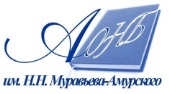 Государственное бюджетное учреждение культуры«Амурская областная научная библиотека имени Н.Н. Муравьева-Амурского